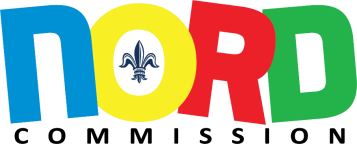 NORD Commission Meeting AgendaTuesday April 2, 2024 @ 5pmCity Council Chambers1300 Perdido St.  Room 1E07New Orleans, LA 70112 	                               To send in public comments prior to the meeting email             gogatewood-lucas@nola.gov  (504) 658-3043CALL TO ORDERROLL CALLGREETINGS FROM THE CHAIRADOPTION OF AGENDA (*Action Item)ADOPTION OF MINUTES (*Action Item)January 10, 2024February 6, 2024COMMITTEE REPORTSOLD BUSINESSNEW BUSINESSCHIEF EXECUTIVE OFFICER’S REPORTReport from the Chief Executive Officer, Larry Barabino, Jr.CAPITAL PROJECTS REPORTReport from the Director of Capital Projects, Vincent SmithCONSIDERATION OF ANY OTHER MATTERSPUBLIC COMMENT ADJOURNMENT